INDICAÇÃO NºAssunto: Solicita a execução de manutenção, para nivelamento e colocação de raspa de asfalto na Estrada Municipal Alcebíades Stefani, conforme especifica.Senhor Presidente:INDICO ao Senhor Prefeito Municipal, nos termos do Regimento Interno desta Casa de Leis que se digne S. Exª providenciar a manutenção, para nivelamento e colocação de raspa de asfalto na Estrada Municipal Alcebíades Stefani, Bairro Pinheirinho a pedido dos moradores dessa comunidade, e pedem providências.Portanto, espera-se que essa INDICAÇÃO seja atendida o mais rápido possível pelo setor responsável.SALA DAS SESSÕES, 29 de novembro de 2018.HIROSHI BANDOVereador – Vice-Presidente – PP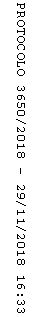 